	บันทึกข้อความ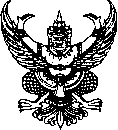 ส่วนราชการ   สำนักงานอธิการบดี กอง............................ งาน...................................... โทร. .....................                                     ที่   อว 0603...................../.................	วันที่             เรื่อง   ขออนุมัติเบิกจ่ายเงินโครงการ/กิจกรรม..........................................................................................           เรียน	อธิการบดีตามที่ มหาวิทยาลัยนเรศวร ได้อนุมัติให้....................(หน่วยงาน)..................ดำเนินการจัด......(โครงการ)........................ ในวันที่...................................................... ณ ........(สถานที่)..................................โดยมีวัตถุประสงค์เพื่อ.............................................................................................................................................................บัดนี้ การดำเนินการดังกล่าวเสร็จสิ้นลงเป็นที่เรียบร้อยแล้วในการนี้...(หน่วยงาน)........... จึงขออนุมัติเบิกจ่ายเงินโครงการ/กิจกรรม..................................เป็นจำนวนเงินทั้งสิ้น. ......................... บาท (......................................................) มีรายละเอียดค่าใช้จ่ายดังนี้โดยเบิกจ่ายจาก...........(แหล่งเงิน)..................(โครงการ)....................................................................จึงเรียนมาเพื่อโปรดพิจารณาอนุมัติ        		   (......................................) 			        (....................................)  	         		 หัวหน้างาน       				          ผู้รับผิดชอบโครงการ	บันทึกข้อความส่วนราชการ   สำนักงานอธิการบดี กอง............................ งาน...................................... โทร. .....................                                     ที่   อว 0603...................../.................	วันที่             เรื่อง   ขออนุมัติจัดโครงการ/กิจกรรม..........................................................................................           เรียน	อธิการบดีตามที่......(หน่วยงาน)...........ได้รับจัดสรรงบประมาณเพื่อให้ดำเนินโครงการ.............................. โดยมีวัตถุประสงค์เพื่อ........................................................................................................................................นั้นในการนี้...(หน่วยงาน)............. จึงขออนุมัติจัดโครงการ/กิจกรรม.............................................ในวันที่...................ณ.............(สถานที่)............... เป็นจำนวนเงินทั้งสิ้น. ......................... บาท (......................................................) มีรายละเอียดค่าใช้จ่ายดังนี้โดยเบิกจ่ายจาก...........(แหล่งเงิน)..................(โครงการ)....................................................................จึงเรียนมาเพื่อโปรดพิจารณาอนุมัติ        		   (......................................) 			        (....................................)  	         		 หัวหน้างาน       				          ผู้รับผิดชอบโครงการลำดับรายการจำนวนเงินคุมแผนงบประมาณ........................................หน่วยแผนและงบประมาณ........ /.........../........จึงเรียนมาเพื่อโปรดพิจารณา  □  อนุมัติ   □  ไม่อนุมัติ ..................................................................……………………………..……………………………(.......................................................................) 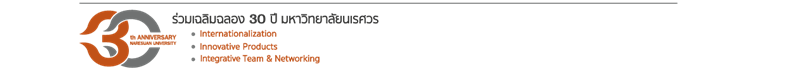 รองอธิการบดีฝ่าย.....................................ปฏิบัติราชการแทน อธิการบดีมหาวิทยาลัยนเรศวร.............../.............../...............เห็นควรพิจารณาอนุมัติ	......................................ผู้อำนวยการกอง..................  ........ /.........../........   จึงเรียนมาเพื่อโปรดพิจารณา  □  อนุมัติ   □  ไม่อนุมัติ ..................................................................……………………………..……………………………(.......................................................................) รองอธิการบดีฝ่าย.....................................ปฏิบัติราชการแทน อธิการบดีมหาวิทยาลัยนเรศวร.............../.............../...............ลำดับรายการจำนวนเงินคุมแผนงบประมาณ........................................หน่วยแผนและงบประมาณ........ /.........../........จึงเรียนมาเพื่อโปรดพิจารณา  □  อนุมัติ   □  ไม่อนุมัติ ..................................................................……………………………..……………………………(.......................................................................) รองอธิการบดีฝ่าย.....................................ปฏิบัติราชการแทน อธิการบดีมหาวิทยาลัยนเรศวร.............../.............../...............เห็นควรพิจารณาอนุมัติ	......................................ผู้อำนวยการกอง..................  ........ /.........../........   จึงเรียนมาเพื่อโปรดพิจารณา  □  อนุมัติ   □  ไม่อนุมัติ ..................................................................……………………………..……………………………(.......................................................................) รองอธิการบดีฝ่าย.....................................ปฏิบัติราชการแทน อธิการบดีมหาวิทยาลัยนเรศวร.............../.............../...............